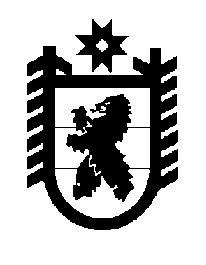 Российская Федерация Республика Карелия    ПРАВИТЕЛЬСТВО РЕСПУБЛИКИ КАРЕЛИЯРАСПОРЯЖЕНИЕот  7 февраля 2017 года № 53р-Пг. Петрозаводск 	В целях реализации Региональной адресной программы по переселению граждан из аварийного жилищного фонда на 2014 – 2017 годы, утвержденной постановлением Правительства Республики Карелия от 23 апреля 2014 года 
№ 129-П, в соответствии  с частью 11 статьи 154 Федерального закона 
от 22 августа 2004 года № 122-ФЗ «О внесении изменений в законодательные акты Российской Федерации и признании утратившими силу некоторых законодательных актов Российской Федерации в связи с принятием федеральных законов «О внесении изменений и дополнений в Федеральный закон «Об общих принципах организации законодательных (представительных) и исполнительных органов государственной власти субъектов Российской Федерации» и «Об общих принципах организации местного самоуправления в Российской Федерации», учитывая решение Совета Ведлозерского сельского поселения от 20 января 
2017 года № 101 «О приеме в муниципальную собственность Ведлозерского сельского поселения имущества из государственной собственности Республики Карелия»: 1. Утвердить перечень государственного имущества Республики Карелия, передаваемого в муниципальную собственность Ведлозерского сельского поселения, согласно приложению к настоящему распоряжению.2. Казенному учреждению Республики Карелия «Управление капитального строительства Республики Карелия» совместно с администрацией Ведлозерского сельского поселения обеспечить подписание передаточного акта и представить его на утверждение в Государственный комитет Республики Карелия по управлению государственным имуществом и организации закупок.3. Право муниципальной собственности на передаваемое имущество возникает с момента утверждения  передаточного акта.           Глава Республики Карелия                                                                  А.П. ХудилайненПриложение к распоряжению Правительства Республики Карелияот 7 февраля 2017 года № 53р-ППЕРЕЧЕНЬгосударственного имущества Республики Карелия, передаваемого в муниципальную собственность Ведлозерского сельского поселения__________№ п/пНаименование имуществаАдрес местонахождения имуществаИндивидуализирующие характеристики имущества1.Жилое помещениеПрионежский район,  с. Заозерье, ул. Заречная, д. 5, кв. 13общая площадь 28,1 кв. м2.Жилое помещениеПрионежский район,  с. Заозерье, ул. Заречная, д. 5, кв. 4общая площадь 30,6 кв. м3.Жилое помещениеПрионежский район,  с. Заозерье, ул. Заречная, д. 5, кв. 14общая площадь 33,1 кв. м4.Жилое помещениеПрионежский район,  с. Заозерье, ул. Заречная, д. 5, кв. 9общая площадь 31,5 кв. м5.Жилое помещениеПрионежский район,  с. Заозерье, ул. Заречная, д. 5, кв. 8общая площадь 28,9 кв. м